JEDILNIK-oktoberJEDILNIK-oktoberJEDILNIK-oktoberJEDILNIK-oktober- POČITNICEII. turnusZAJTRKMALICAKOSILOPOPOLDANSKA MALICAPONEDELJEK5.10SIR, KORUZNI KRUH, ČAJ Z MEDOM, KUMARICEvsebuje alergene:1,5RŽENI KRUH, PIŠČANČJA POLI SALAMA, KISLE KUMARICE, SADNI ČAJ vsebuje alergene:1,5EKOLOŠKI POLŠIROKI PIRINI REZANCI, ZREZKI V NARAVNI OMAKI, MEŠANA SOLATA Z JAJČKO vsebuje alergene: 1,3,8SADJE, POLBELI  KRUH, ČAJ Z LIMONOvsebuje alergene:1TOREK6.10POLBELI KRUH, ŠUNKA, ČAJvsebuje alergene: 1,5GOVEJA JUHA Z ZELENJAVO, KORUZNA ŽEMLJAvsebuje alergene: 1,8PIŠČANČJA OBARA Z ŽLIČNIKI, OVSEN KRUH, MANJ SLADEK VANILIJEV PUDINGvsebuje alergene: 1,3,5,8ROGLJIČ, MLEKOvsebuje alergene: 1,5,6,7SREDA7.10KISLA SMETANA, MARMELADA , ČRNI KRUH, ČAJ vsebuje alergene: 1,5MLEČNI**ZDROB, ČOKOLADA V PRAHU, EKO JABOLKOvsebuje alergene:1,5GOLAŽ, POLENTA, ZELENA SOLATA S PARADIŽNIKOMvsebuje alergene: 1,5,8ZELENJAVNE RIBE, ČRNI  KRUH, ČAJvsebuje alergene: 1,2,5ČETRTEK8.10OVSENI KRUH, PAŠTETA, ČAJvsebuje alergene:1,3,5POLNOZRNATI KRUH, BIO MASLO, MARMELADA, ČAJ Z LIMONO IN MEDOMvsebuje alergene: 1,5GOBOVA JUHA S KROMPIRJEM, DOMAČA PITA S SKUTO IN JABOLKI, KRUHvsebuje alergene: 1,3,5,8MLEČNI NAMAZ Z ZELIŠČI, BELI KRUH, ČAJvsebuje alergene: 1,6,7PETEK9.10POLENTA, BELA KAVAvsebuje alergene: 1,5NAVIHANČEK MARELIČNI, SADNI ČAJ Z LIMONO    alergeni:1,5  SLIVA, EKO KORENJE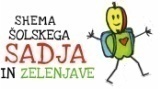 MINJON JUHA, TESTENINE Z RIBO, MEŠANA SOLATAvsebuje alergene: 1,2,3,8SIR, PARADIŽNIK, POLBELI KRUH, ČAJ  vsebuje alergene:1,3,5,6,7I. turnusZAJTRKMALICAKOSILOPOPOLDANSKA MALICAPONEDELJEK12.10KORUZNI KOSMIČI, MLEKOvsebuje alergene: 1,5ŠTRUČKA ŠUNKA-SIR , ČAJ Z LIMONO IN MEDOM  alergeni: 1,5,6,7     GOVEJI ZREZKI V OMAKI, GRISOVI CMOKI, MEŠANA SOLATA S KORUZOvsebuje alergene: 1,3,5,8KORUZNI KRUH, MED, NAVADNI JOGURT vsebuje alergene: 1,5TOREK13.10TOPLJENI SIR, ČRNI KRUH, ČAJ Z LIMONOvsebuje alergene: 1,5PURANJA PRSA, AJDOV KRUH, SADNI ČAJ Z MEDOM, EKO PARADIŽNIKvsebuje alergene: 1,5ENOLONČNICA S KROMPIRJEM, KRUH, RIŽEV NARASTEK, KOMPOT vsebuje alergene: 1,3,5,8POLNOZRNATI KEKSI, KOMPOTvsebuje alergene:1,3,5,6SREDA14.10ŠUNKA,  BELI  KRUH, ZELIŠČNI ČAJ, KUMARICEvsebuje alergene:1VANILIJEVO MLEKO, POLNOZRNATA ŽEMLJA, EKO HRUŠKAvsebuje alergene: 1,5,10PEČENA PIŠČANČJA BEDRA, PRAŽEN KROMPIR, PARADIŽNIKOVA SOLATA Z EKO ČEBULO vsebuje: 1,5,8KISLA SMETANA, MARMELADA, ČRNI  KRUH, SADNI ČAJ vsebuje alergene: 1,5ČETRTEK15.10MLEČNI NAMAZ, OVSENI KRUH, ČAJvsebuje alergene: 1,5ŽEPEK ČOKOL.VZHAJANI, PLANINSKI ČAJ Z MEDOM  alergeni 1,5,7EKO JABOLKO, OREHIČUFTI V PARADIŽNIKOVI OMAKI, PIRE KROMPIR, SVEŽE SADJEvsebuje alergene: 1,3,5,8TUNA V OLJU, OLIVE, POLBELI KRUH, ČAJ Z LIMONOvsebuje alergene: 1,2SVETOVNI DAN HRANE-OKUSI TUJIH DEŽEL, PETEK 16.10.ČRNI KRUH, UMEŠANA JAJCA, OTROŠKI ČAJvsebuje alergene: 1,3,5ROGLJIČ AJDOV Z OREHI, ČAJ Z INGVERJEM, LIČIvsebuje alergene: 1,5KORENČKOVA JUHA, RIŽ, PIŠČANČJI CHAPSUJvsebuje alergene: 1,5,8OVSENI KRUH, VANILIJEVO MLEKOvsebuje alergene: 1,5,II. turnusZAJTRKMALICAKOSILOPOPOLDANSKA MALICAPONEDELJEK19.10SIR, ČRNI KRUH, PAPRIKA, ČAJ Z LIMONOvsebuje alergene: 1,5MLEČNI NAMAZ S ŠUNKO, AJDOV KRUH, SADNI ČAJ Z MEDOMvsebuje alergene: 1,5KISLO ZELJE, KROMPIR V KOSIH, PEČENICA, RAZREDČEN SOKvsebuje alergene: 1,5,8MARGARINA, MARMELADA, ČRNI  KRUH, SADNI ČAJ vsebuje alergene: 1TOREK20.10MALA ŽEMLJA, MLEKOvsebuje alergene: 1,5KRALJEVA ŠTRUČKA TEMNA SEZAM, MLEKO, alergeni 1,5,10MESNA ŠTRUCA, METULJČKI NA MASLU, MEŠANA SOLATA S KORENJEMvsebuje alergene: 1,3,8ČOKOLADNI NAMAZ, POLBELI KRUH, ČAJ vsebuje alergene: 1,5,6,7SREDA21.10TUNINA PAŠTETA,  POLBELI KRUH , ZELIŠČNI ČAJalergeni: 1,3,5,6,8,10MLEČNA** PROSENA KAŠA,  BANANAvsebuje alergene: 1,5,10PREKMURSKI BOGRAČ, KRUH, MANJ SLADEK VANILIJEV PUDING S SOKOMvsebuje alergene: 1,5,8RIBE V OLJU, POLBELI KRUH, ČAJ Z LIMONOvsebuje alergene: 1,2ČETRTEK22.10SIR, ŠUNKA, KUMARICE, KORUZNI KRUH, BELA KAVAvsebuje alergene: 1,5,7OREHOV ROGLJIČEK, SADNI ČAJ Z LIMONOalergeni: 1,5,6,7 HRUŠKA, EKO GROZDJESVINJSKA PEČENKA, PRAŽEN KROMPIR, MEŠANA SOLATA S KORUZO IN FIŽOLOMvsebuje alergene: 1,8MUSLI, NAVADNI JOGURT vsebuje alergene: 1,5,7,11PETEK23.10POLBELI KRUH, MLEČNI NAMAZ S TUNO, OTROŠKI ČAJvsebuje alergene: 1,5,10NAVADNI JOGURT,  POLNOZRNATI KRUH, MED, CIMETvsebuje alergene: 1,5,10PEČEN RIBJI FILE, KROMPIR* V KOSIH, EKO BLITVA, SVEŽE SADJE vsebuje alergene: 1,2,3,8POLNOZRNATI KEKSI, ČEŽANAvsebuje alergene:1,3,5,6